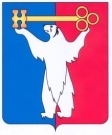 АДМИНИСТРАЦИЯ ГОРОДА НОРИЛЬСКАКРАСНОЯРСКОГО КРАЯПОСТАНОВЛЕНИЕ26.05.2015	    г. Норильск	             №249Об окончании отопительного   периода 2014-2015 годовВ связи с наступлением устойчивых среднесуточных температур наружного воздуха выше +8 градусов С в течение 5 суток подряд и отсутствием долгосрочного прогноза на похолодание, руководствуясь Правилами технической эксплуатации тепловых энергоустановок, утвержденными Приказом Минэнерго РФ от 24.03.2003 №115, и Правилами предоставления коммунальных услуг собственникам и пользователям помещений в многоквартирных домах и жилых домов, утвержденными Постановлением Правительства РФ от 06.05.2011 №354,ПОСТАНОВЛЯЮ:           1. Завершить отопительный период 2014-2015 годов на территории муниципального образования город Норильск  01.06.2015.2. Опубликовать настоящее постановление в газете «Заполярная правда» и разместить его на официальном сайте муниципального образования город Норильск.И.о. Руководителя Администрации города Норильска			А.П. Митленко			